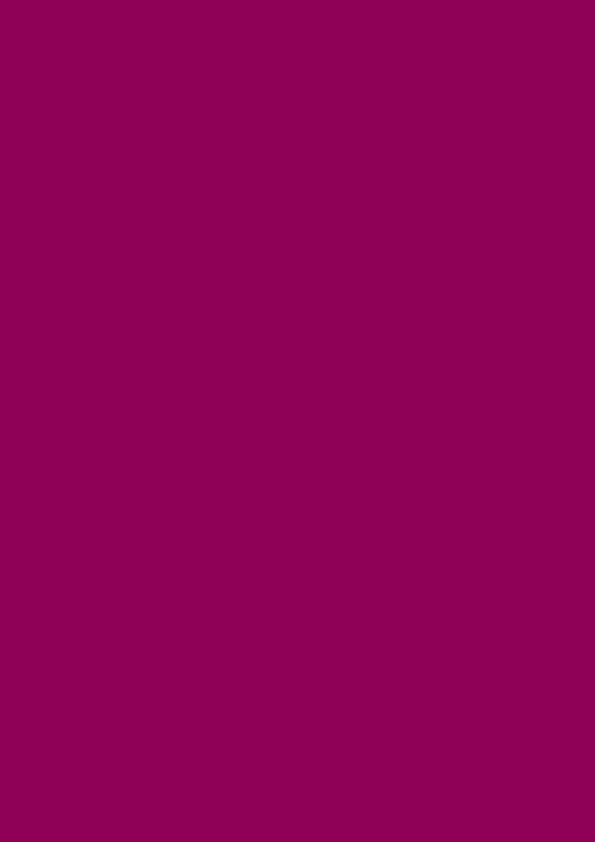 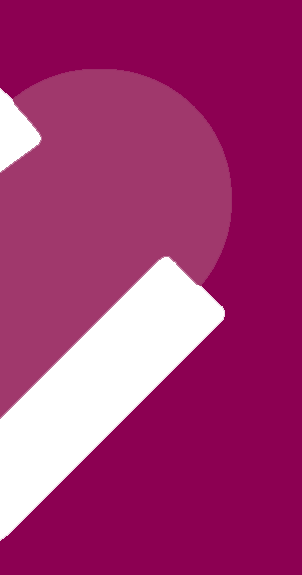 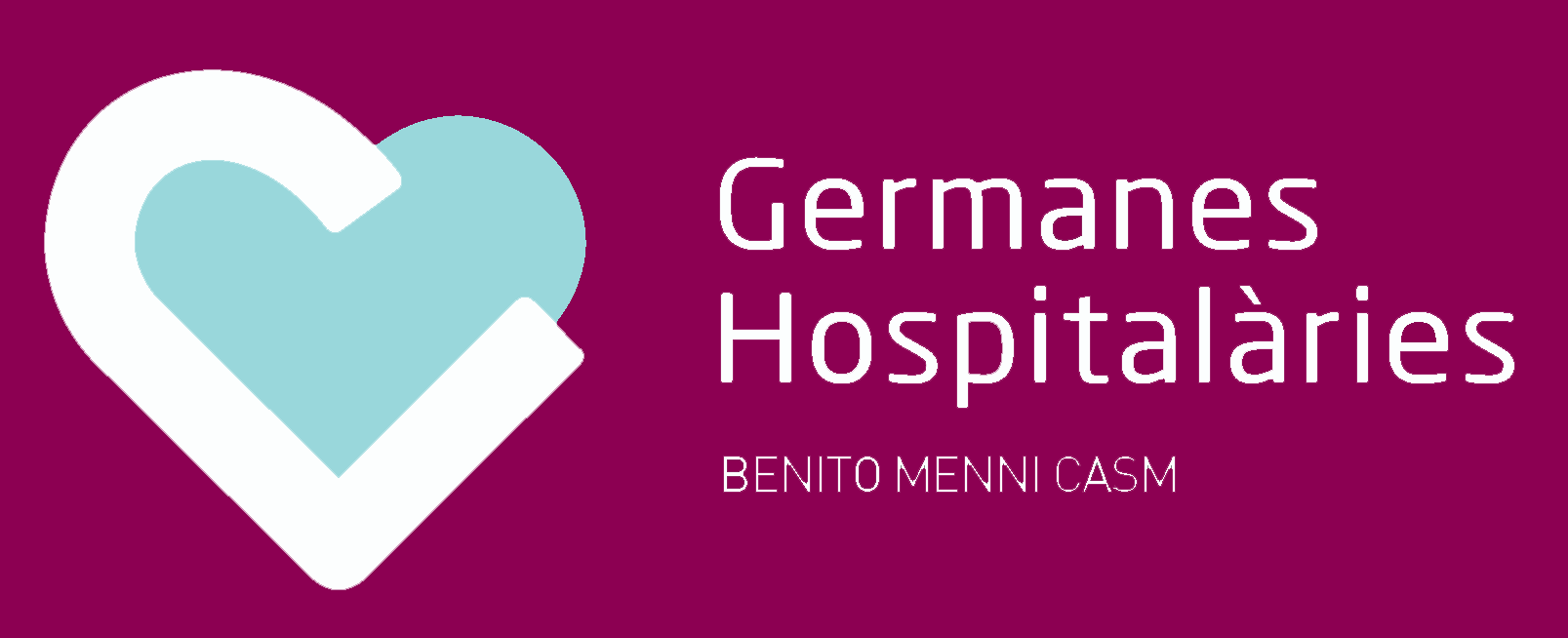 ÍNDICE1.	Introducción	32.	Estructura docente	43.	Planificación de las rotaciones:	54.	Dispositivos docentes	75.	Objetivos de las rotaciones:	8Rotaciones primer año	8Medicina interna:	8Neurología:	9Agudos Psiquiatría:	9Rotaciones segundo	10Rehabilitación:	10Alcoholismo y otras adicciones:	10Psiquiatría comunitaria: Centro Salud Mental de Adultos (CSMA)	12Rotaciones tercer año	13Psiquiatría comunitaria: Centro Salud Mental de Adultos (CSMA)	13Psiquiatría Infanto-juvenil:	14Interconsulta y Psiquiatría de enlace	14Rotaciones cuarto año	15Trayecto A: escoger una subespecialización	16Psicogeriatría:	16Psiquiatría Infanto-juvenil:	16Drogodependencias	16Psicoterapia	17Trayecto B: rotaciones en diferentes áreas	18Investigación	18Programación de atención continuada/Guardias.	186.	Formación transversal	197.	Actividad científica	228.	Material Docente	23IntroducciónLa siguiente Guía o Itinerario formativo recoge las directrices y actuaciones docentes de la Unidad Docente Multiprofesional del Complejo asistencial Benito Menni, siendo aprobada por la comisión de docencia de Benito Menni CASM (BM CASM) con fecha del 18 de enero de 2019.Los residentes adscritos a nuestra unidad docente escogen en función del número del examen MIR, si realizan su formación en los dispositivos de Benito Menni CASM de Sant Boi o en los de Benito Menni CASM del Hospital General de Granollers. En ambos casos se ha adaptado el programa oficial de la especialidad de psiquiatría indicado por la Comisión Nacional de la Especialidad de Psiquiatría según se indica en la “ORDEN SCO/2016/2008 del 1 de septiembre por la que se aprueba y publica el programa formativo de la especialidad de psiquiatra”.En la siguiente guía se describen los objetivos docentes y los dispositivos por los que los residentes realizan su formación. Disponemos de una amplia red de dispositivos en diferentes áreas geográficas: Sant Boi de LlobregatHospitaletGranollersAdemás existen alianzas de colaboración con otros centros, como con el Hospital de Sant Joan de Dèu de Sant Boi de Llobregat y con el Hospital General de Granollers, especialmente en el área de la atención continuada. Los residentes que realizan su formación en la Unidad Docente Multiprofessional de Benito Menni CASM se enriquecen de una formación centrada en la persona con un abordaje multidisciplinar, tanto en los estadios más iniciales de las enfermedades mentales como en los casos de evolución más prolongada. Para ello contamos con diversos programas y una amplia red de dispositivos: hospitalarios, de atención continuada, ambulatorios, hospitales de día y recursos de rehabilitación en las tres áreas geográficas mencionadas. Estructura docenteJefe de estudiosEs el responsable de la dirección de las actividades de planificación, organización, gestión y supervisión de la FSE.  Preside la comisión de docencia y los comités de evaluación de cada especialidad. Tutores: Los tutores son los profesionales sanitarios especialistas, acreditados para la docencia del residente, que tienen la misión de planificar y colaborar activamente en el aprendizaje de los conocimientos, las habilidades y las actitudes de éstos, a fin de garantizar el cumplimiento del programa formativo de la especialidad.Los tutores adaptan el programa de formación, planifican supervisan y aconsejan durante toda la formación a los residentes.  Existen cuatro tutores de la especialidad de psiquiatría nombrados para realizar estas funcionesColaboradores DocentesEl colaborador o colaboradora docente es el profesional de los diferentes dispositivos de la unidad docente por donde rota el residente que, sin ser tutor, colabora activamente en su formación, asumiendo la orientación, la supervisión y el control de las actividades que realiza la persona residente durante las rotaciones. Puede ser de la misma o de diferente especialidad que la persona residente.Planificación de las rotaciones:Pera elaborar la guía o itinerario formativo se sigue la “ORDEN SCO/2016/2008 del 1 de septiembre por la que se aprueba y publica el programa formativo de la especialidad de psiquiatría”.La formación en Psiquiatra tiene una duración de 4 años. Se divide en:Formación Nuclear: Atención Primaria/Neurología/Medicina Interna Unidad de Hospitalización BrevePsiquiatría comunitariaRehabilitación psiquiátricaPsiquiatría psicosomática o de enlace (Interconsulta)Psiquiatría infantil i de la adolescenciaAlcoholismo y otras adiccionesFormación específica del último año:Trayecto A: formación durante 12 meses de alguna de estas áreasPsiquiatría infantil i de la adolescenciaPsicoterapiasAlcoholismo y otras adiccionesGerontopsiquiatriaTrayecto B: rotaciones de 2 a 6 meses de áreas propias de la formación nuclear o de formación específica o en nuevas áreas.En el siguiente cuadro se detalla cómo se adapta el programa de la formación en psiquiatría en nuestra unidad docente.*Dispositivos docentes asociados a UDM Benito MenniDispositivos docentesDispositivos propios de la UDM Benito MenniLa unidad de agudos y la atención continuada (urgencias) del Hospital General de Granollers son dispositivos cuya entidad titular es Benito Menni CASM.CSMA: Centro de salud mental adultos (consultas ambulatorias sectorizadas)CASD: Centro de atención y seguimiento de drogodependencias (consultas ambulatorias sectorizadas)UCA: Unidad crisis para adolescentesUSA: Unidad de subagudos para adolescentesEIAA: Equipo de Atención Integral Ambulatoria (Psicogeriatría)UIC: Unidad de ingresos en la comunidadCSMIJ: Centro salud mental infanto-juvenilDispositivos Docentes Asociados a UDM Benito Menni para la especialidad de psiquiatríaObjetivos de las rotaciones:Rotaciones primer añoMedicina interna: Duración: 2 mesesLugar: En dos centros hospitalarios se realiza esta rotación:H General de GranollersHospital de San Rafael      Objetivos competenciales:Realizar una correcta Historia Clínica i exploración física.Aprender a realizar orientaciones diagnosticas por síndromes. Aprender a solicitar las exploraciones complementarias adecuadasAprender a valorar grados de gravedad clínicaConocer los principales abordajes farmacológicos de patologías medicasNeurología:Duración: 2 mesesLugar: En dos centros hospitalarios se realiza esta rotaciónH General de GranollersHospital Parque Sanitario de Hospital Sant Joan de Dios Sant Boi   Objetivos competenciales:Orientación sindrómica en patologías neurológicas más frecuentes.Identificar causas neurológicas como posible origen de trastornos psiquiátricos y/o de funciones superioresConocer las diferentes exploraciones diagnosticas: indicación, utilidad i uso racional.Agudos Psiquiatría:Duración: 7 mesesLugar: En dos centros hospitalarios se realiza esta rotaciónUnidad de Agudos Benito Menni CASM Sant Boi:Coordinadora: Dr. Salvatore AguilarReferente docente: Dra. Amalia Guerrero  Unidad de agudos H. General de Granollers:Coordinadora: Dra. Belén GíasReferente docente: Ferran ViñasObjetivos competenciales: Primeros 3 meses: El residente es asignado a un adjunto referente. Inicialmente mediante la observación de los casos asignados con responsabilización gradual por parte del residente del proceso terapéutico, pero con supervisión del adjunto/a referente) para ir adquiriendo las siguientes competencias:Realizar una correcta historia clínicaRedactar los formularios de antecedentes clínicos y de admisionesSolicitar las exploraciones complementarias necesarias Iniciarse en el análisis de casos pera hacer un diagnóstico diferencial sindrómico i un plan farmacológico y terapéutico.Seguir la evolución clínica: Revisar los cursos clínicos realizados por enfermería i consultar hoja de constantesRevisar les analíticas i reflejarlas en el curso clínicoEscribir los cursos clínicos de las visitas realizadas, utilizando los términos psicopatológicos adecuados.Redactar los informes de alta.	Siguientes 4 meses:Mantener la adquisición de los puntos anteriores.Adquirir la capacidad de hacer el diagnóstico diferencial sindrómico y un plan farmacológico y terapéutico de manera más adecuada.Conocer los recursos ambulatorios i la red de salud mental.Adquirir la capacitad de solicitar intervenciones de otros profesionales y recursos: Trabajadores sociales, Psicólogos, recursos específicos (PSI; SRC, Valoraciones de otros recursosRotaciones segundo Rehabilitación:Duración: 3 mesesUnidad de Subagudos y larga estancia: Lugar: Unidad de Subagudos y larga estancia de BM CASMCoordinador: Sr David JuanesReferente docente: Dra. Elvira HerreríaObjetivos competenciales:Manejo clínico de pacientes refractarios al tratamiento, de evolución tórpida y / o con dificultades de externalización.Manejo de tratamientos farmacológicos de estos pacientes: introducción y seguimiento de pacientes con Clozapina y otros fármacos de segundo y tercer nivel, uso de fármacos en combinación, TEC de mantenimiento, etc.Capacitación para el uso de técnicas exploratorias en el entorno familiar y social del paciente, incluyendo abordaje de factores de complejidad de los casos (abuso de tóxicos, problemática legal añadida, etc.)Manejo de técnicas psicoeducativas de aceptación de la enfermedad, adherencia al tratamiento, etc.Adquirir capacidades para la coordinación interdisciplinar (al menos con enfermería, psicología y trabajo social).Elaboración y desarrollo de un plan de externalización coherente con las circunstancias clínicas, sociales y familiares del paciente, incluyendo la gestión y coordinación con las unidades de derivación, dentro de la red asistencial comunitaria (CSM, Hospital de Día, Centro de Día, Pisos asistidos, Residencias, Club Social, OTL, etc.)Conocimiento y familiarización con circunstancias especiales: pacientes incapacitados, entrevistas con Fundaciones tutelares, cumplimientos de medidas de seguridad, conductas delictivas, etc.Aproximación teórica y práctica a las causas y condicionantes de la cronicidad y la exclusión social en sus primeras etapasAlcoholismo y otras adicciones:Duración: 2 mesesLugar:CASD Sant BoiCASD HospitaletCASD Granollers• Objetivos competenciales:Aprender a evaluar y tratar, tanto en unidades hospitalarias de patología dual como en los dispositivos ambulatorios de adicciones (CAS), trastornos psiquiátricos habituales en pacientes con adicciones.Aprender a tratar, tanto en unidades hospitalarias de patología dual como en los dispositivos ambulatorios de adicciones (CAS), las patologías asociadas al consumo de alcohol y otras sustancias adictivas.Contribuir al diagnóstico diferencialAprender a utilizar los psicofármacos, abordaje psicoterapéutico individual y grupal, y recursos específicos comunitarios, en el paciente con adicciones.Realizar una intervención en crisis del paciente con adicciones y de sus familiares.Coordinar y asesorar a los diferentes profesionales (enfermería, auxiliares, médicos, ..) que intervienen en el proceso del pacienteAtención PrimariaDuración: 1 mesLugar: Áreas básicas de salud (ABS)ABS Camps BlancsABS Montornés-Montmeló Objetivos competenciales: Conocer los aspectos básicos de la organización, funcionamiento y gestión de los Centros de Atención Primaria de salud.Participar en el funcionamiento de los equipos multidisciplinares de Atención Primaria.Conocer los criterios de derivación al nivel especializado y especialmente a los dispositivos de Salud Mental.Conocer y participar en los espacios de coordinación organizados desde Atención Primaria.Adquirir conocimientos sobre las psicopatologías más prevalentes en Atención Primaria y sobre el diagnóstico diferencial.Adquirir conocimientos sobre los trastornos somáticos asociados a la patología mental.Valorar el impacto de la enfermedad física sobre el estado mental y la calidad de vida del paciente y de su familia.Adquirir conocimientos sobre el seguimiento de los trastornos mentales graves en la comunidad.Adquirir conocimientos sobre el seguimiento de los trastornos crónicos desde Atención Primaria.Conocer y participar en programas de promoción y prevención de la saludManejo de los psicofármacos en el ámbito de los Centros de Atención Primaria de salud.Psiquiatría comunitaria: Centro Salud Mental de Adultos (CSMA)Duración: 9 meses; Lugar: 3 Centros de Salud Mental de adultosCSMA Dr. Pujadas Sant Boi de LlobregatCSMA HospitaletCSMA GranollersProgramas específicos en los tres centros de salud mental: Hospitales de día, Hospitalización domiciliaria y Programa de soporte al a primaria.• Objetivos competenciales:Realizar un mínimo de 40 primeras visitas con supervisión por parte del psiquiatra adjunto referente, que incluyan la mayor diversidad posible de diagnósticos habituales en el ámbito de un CSM. Debe completar una adecuada historia clínica que incluya una completa anamnesis, exploración psicopatológica, diagnóstico diferencial, hipótesis diagnóstica inicial y la elaboración de un plan terapéuticoHacer el seguimiento y evolución terapéutica de un mínimo de 20 pacientes sin trastorno mental severo, teniendo en cuenta especialmente: el manejo clínico de los psicofármacos (indicación, interacciones farmacológicas, monitorización de efectos secundarios, estrategias de combinación y potenciación, manejo de la sustitución de fármacos, etc.), y otras intervenciones terapéuticas con el paciente y su familia (apoyo y psicoeducación)Hacer el seguimiento y evolución terapéutica de un mínimo de 10 pacientes con trastorno mental severo (preferentemente síndromes psicóticos y trastornos afectivos endógenos), priorizando en cada caso: el manejo clínico de los psicofármacos, las intervenciones terapéuticas con el paciente y su familia, y especialmente la elaboración y desarrollo práctico de planes individualizados de rehabilitación e inserción en la comunidad, incluyendo tanto los dispositivos sociosanitarios disponibles (Centro de Día, Hospital de Día, talleres ocupacionales, pisos terapéuticos, programa de atención individualizada) así como los recursos sociales disponibles en la zona (centros de reinserción sociolaboral, centros sociales-mayores, atención a la mujer, etc.)Participar en el tratamiento y seguimiento psicológico individual de 3 pacientes con tipologías diagnósticas diferentes, con supervisión del psicólogo adjunto referente. Adquirir conocimiento y manejo básicos de las técnicas de psicometría más utilizadas en la evaluación ambulatoria. Asistir como co-terapeuta a sesiones de terapia grupal que se realicen en el centro.Participar en el programa de soporte a la atención primaria, acudiendo semanalmente en el ABS de referencia, junto con el psiquiatra responsable.Conocimiento de la Red de Salud Mental en Cataluña. Deberán realizar actividades de apoyo a la atención primaria, participando en actividades de consultoría y coordinación con los médicos de familia del subsector sanitario.Conocimiento y manejo adecuado de las derivaciones a los diversos dispositivos de la Red de Salud Mental disponibles para la evaluación, seguimiento y tratamiento de tipologías específicas de pacientes y / o diagnósticos (Centro de salud mental infantil y juvenil-CSMIJ-, servicio especializado de salud mental para personas con discapacidad intelectual -SESM-DI-, unidades hospitalarias específicas - trastornos de la alimentación, ludopatía, etc.).Participación en las actividades docentes y formativas llevadas a cabo en el centro, mediante la elaboración y presentación de un mínimo de tres casos clínicos durante el período de rotaciónRotaciones tercer añoPsiquiatría comunitaria: Centro Salud Mental de Adultos (CSMA)Continuación de la rotación iniciada en 2º año.Objetivos competenciales:Realizar primeras visitas con supervisión a demanda por parte del residente de la mayor diversidad posible de diagnósticos habituales en el CSM. Debe completar una adecuada historia clínica que incluya una completa anamnesis, exploración psicopatológica, diagnóstico diferencial, hipótesis diagnóstica inicial y la elaboración de un plan terapéuticoRealizar visitas de seguimiento de pacientes con diagnósticos habituales en el CSM el manejo clínico con especial atención al manejo de psicofármacos (indicación, interacciones farmacológicas, monitorización de efectos secundarios, estrategias de combinación y potenciación, manejo de la sustitución de fármacos, etc.), y otras intervenciones terapéuticas con el paciente y su familia (apoyo y psicoeducación)Realizar la detección de pacientes con trastorno mental severo (preferentemente síndromes psicóticos y trastornos afectivos endógenos), priorizando en cada caso: el manejo clínico de los psicofármacos, las intervenciones terapéuticas con el paciente y su familia, y especialmente la elaboración y desarrollo práctico de planes individualizados de rehabilitación e inserción en la comunidad.Realizar las derivaciones de forma adecuada a los dispositivos sociosanitarios disponibles (Centro de Día, Hospital de Día, talleres ocupacionales, pisos terapéuticos, programa de atención individualizada) así como los recursos sociales disponibles en la zona (centros de reinserción sociolaboral, centros sociales-mayores, atención a la mujer, etc.)Participar en el tratamiento y seguimiento psicológico individual de pacientes con tipologías diagnósticas diferentes, con supervisión a demanda del psicólogo adjunto referente. Adquirir conocimiento y manejo básicos de las técnicas de psicometría más utilizadas en la evaluación ambulatoria. Asistir como co-terapeuta a sesiones de terapia grupal que se realicen en el centro.Seguir acudiendo al programa de soporte a la atención primaria. Manteniendo las visitas semanales en el ABS de referencia, junto con el psiquiatra responsable.Adquirir conocimiento sobre aspectos relacionados con la problemática legal del enfermo mental (medidas penales alternativas, procesos de incapacitación, informes asistenciales con fines legales-administrativos).Adquisición de conocimientos y experiencia en las actividades de programación, organización, y coordinación asistencial del centro de salud mentalContinuar con la participación activa en las actividades docentes y formativas llevadas a cabo en el centro, mediante la elaboración y presentación de un mínimo de tres casos clínicos durante el período de rotaciónPsiquiatría Infanto-juvenil:Duración: 4 mesesDispositivos.HSJDD Infantil EspluguesH Parc TaulíObjetivos competenciales: Saber realizar una entrevista clínica en psiquiatría infantil.Empatizar con el paciente. Intervención con padres.Saber reconocer y diagnosticar las patologías específicas de psiquiatría infantil.Saber reconocer y diagnosticar las patologías específicas de psiquiatría del adulto cuando aparecen en la infancia o la adolescencia.Conocer las técnicas de evaluación psicométrica propias de estas etapas del desarrollo.Adquirir conocimientos del tratamiento farmacológico.Conocer los recursos que trabajan de manera interdisciplinaria en psiquiatría infantil.Interconsulta y Psiquiatría de enlaceDuración: 3 mesesLugar: Unidad de Agudos de HGG – BM Coordinadora: Dra Belén GíasReferente en docencia: Dr. Ferrán ViñasObjetivos competenciales: Aprender a evaluar y tratar los trastornos psiquiátricos habituales en los pacientes médico-quirúrgicosAprender a tratar los trastornos psiquiátricos previos presentes en los pacientes médico-quirúrgicosContribuir al diagnóstico diferencialAprender a utilizar los psicofármacos en el paciente médico-quirúrgicoRealizar una intervención en crisis del paciente médico-quirúrgico y de sus familiaresCoordinar y asesorar los diferentes profesionales (enfermería, auxiliares, médicos, ..) que intervienen en el proceso del pacienteRotaciones cuarto añoEl BOE del 21 de febrero de 2009 estructura la formación del residente de Psiquiatría en dos etapas: formación nuclear (es la que se realiza en los tres primeros años) y formación específica (es la que se realiza durante el último año).La formación nuclear es común para todos los residentes, pero la formación específica la decide el propio residente (siguiendo las indicaciones del Ministerio de Sanidad), se puede escoger entre dos opciones:Trayecto A: escoger una subespecialización y dedicar los 12 meses a diferentes áreas de esta especialización escogida, que pueden ser:Psicogeriatría: Unidad de Psicogeriatría de Benito Menni Sant BoiPsiquiatría infanto-juvenil: Unidad de Crisis de agudos y subagudos de Benito Menni CASM y Centro Ambulatorio Infantil de Fundación Orienta.Drogodependencias: H de Sant Pau (Hospitalización); Unidad de Patología Dual y Centros de atención a adicciones de Benito Menni CASM. Psicoterapia: Hospitales de Día y Unidades de rehabilitación de Benito Menni CASM.Trayecto B: realizar rotaciones entre 2 y 6 meses de duración de las diferentes áreas previamente comentadas:Áreas propias de la formación nuclearÁreas propias de la formación específicaNuevas áreas: Psicosomática, Neurociencias, Neuroimagen, Psiquiatría Legal, Epidemiología Psiquiátrica, Gestión, Psicodiagnóstico, Investigación, Genética, Prevención, Psiquiatría Transcultural,...El itinerario docente durante el cuarto año que está reflejado en esta guía ofrece la oferta docente de la Unidad Docente BENITO MENNI CASM por lo que se modifica y adapta en función de las peticiones e intereses del residente y la supervisión del tutor referente, que realiza el Itinerario docente individual bajándose en esta guía.Trayecto A: escoger una subespecializaciónPsicogeriatría: Duración: de 2 a 11 meses.Lugar: Unidad de Psicogeriatría de Benito Menni CASM. Sant Boi de Llobregat: Unidad de hospitalización y consultas externas.Objetivos competenciales: Adquisición de conocimientos relacionados con las características de la atención sanitaria a la población de edad avanzada Adquisición de conocimientos relacionados con el diagnóstico y tratamiento de las patologías neurológicas y psiquiátricas más prevalentes en PsicogeriatríaAdquisición de conocimientos relacionados con las pruebas complementarias más utilizadas en el ámbito de la Psicogeriatría (evaluación neuropsicológica, neuroimagen y pruebas de laboratorio.Psiquiatría Infanto-juvenil:Lugar y duración: Unidad de Crisis Adolescente (UCA) de Benito Menni CASM. Sant Boi. Unidad de Hospitalización y Unidad de Subagudos: 2-9 mesesFundación Orienta: 2 mesesObjetivos competenciales: Profundizara en el diagnostico las patologías psiquiátricas en la infancia o la adolescenciaTécnicas de entrevista clínica en psiquiatría infantil. Intervención con padres y asesoramiento.Conocer las técnicas de evaluación psicométrica propias de estas etapas del desarrollo.Aumentar y profundizar en los diferentes tratamientos farmacológicos.Profundizar en las técnicas psicoterapéuticas de abordaje de los trastornos en la infancia y adolescencia.Conocer los recursos que trabajan de manera interdisciplinaria en psiquiatría infantil.DrogodependenciasLugar y duración: H de Sant Pau de Barcelona: 3 mesesUnidad de Patología Dual y Centros de atención a las adicciones ambulatorios (CASD) de Benito Menni CASM (2-8 meses).Objetivos competenciales: Aprender a evaluar y tratar, tanto en unidades hospitalarias de patología dual como en los dispositivos ambulatorios de adicciones (CAS), trastornos psiquiátricos habituales en pacientes con adicciones.Aprender a tratar, tanto en unidades hospitalarias de patología dual como en los dispositivos ambulatorios de adicciones (CAS), las patologías asociadas al consumo de alcohol y otras sustancias adictivas.Contribuir al diagnóstico diferencialAprender a utilizar los psicofármacos, abordaje psicoterapéutico individual y grupal, y recursos específicos comunitarios, en el paciente con adicciones.Realizar una intervención en crisis del paciente con adicciones y de sus familiares.Coordinar y asesorar a los diferentes profesionales (enfermería, auxiliares, médicos, ..) que intervienen en el proceso del pacienteActividades que desarrollará el residente durante su estadía:Evaluación y diagnóstico de psicopatologías en primeras consultasConfección de historiasElaboración de informes clínicos e indicaciones de altasEntrenamiento y puesta en práctica de técnicas de tratamiento, consejo y asesoramiento específicas para pacientes con adiccionesParticipación y presentación de casos en las sesiones clínicas y bibliográficas de la Unidad.PsicoterapiaLugar y duración: Unidad de ingresos en la ComunidadSe realiza trayecto individualizado en los dispositivos ambulatorios y de rehabilitación de los modelos principales psicoterapéuticos (sistémico-estratégica, contextual, cognitivo-conductual y psicodinámico). Así como la posibilidad de formarse en técnicas psicoterapéuticas más específicas (como EMDR) y en competencias transversales (grupos psicoterapéuticos).Duración: 2-11 meses.Los objetivos de esta rotación son individualizados y quedarán reflejados en el plan individual de formación de cada residente.Trayecto B: rotaciones en diferentes áreasInvestigaciónLugar: Unidad FIDMAG. Benito Menni CASM.Duración: 2-6 mesesObjetivos competenciales:Realizar entrevistas semi-estructuradas:  escales psicopatológicas : SCID, RDC (Research Diagnostic Criteria), PANSS, Young, Hamilton, Montgomery, Calgary, MOCI, etc.Administrar escalas neurocognitivas que avalúan funciones específicas, como la función executiva (BADS, Iowa Gambling Task), la memoria (baterías como WMS-III o Rivermead Behavioural Memory Test), estimación del coeficiente intelectual actual (WAIS) i premórbido (TAP), las funciones visuo-espaciales (VOSP, figura de Rey) i el lenguaje (test de Boston).Neuroimagen:Conocer la neuroanatomía del cerebro e implicación funcional (sensación, motricidad, cognición, conducta, emoción).Examinar os correlatos neuronales de diferentes funciones cognitivas i síntomas.Conocer las bases de la resonancia magnética funcional (Paradigmas, análisis i interpretación de resultados).Manejar bases de datos y realizar los análisis estadísticosParticipar en los proyectos de investigación. Participar en la redacción de artículos para su publicación en revistas indexadasElaborar y desarrollar la investigación de la tesis doctoral.Programación de atención continuada/Guardias.Guardias Medicina InternaDuración:  6 meses de guardiasLugar: HGG /PSSJDFacultativo responsable: Dr. Albert de Luis (HGG) / Dr. Xavier Martret (PSSJD)Objetivos competenciales:Adquisición de conocimientos, experiencia y habilidades básicas en la anamnesis, exploración y semiología generalAdquisición de conocimientos, experiencia y habilidades en la interpretación de las pruebas complementarias en patología médicaAdquisición de conocimientos, experiencia y habilidades en el diagnóstico y diagnóstico diferencial de los principales trastornos médicosReconocimiento de síntomas que se comparten en patología psiquiátrica y orgánica, que pueden estar reflejando una enfermedad aguda potencialmente graveGestión y capacidad para priorizar los casos más urgentesGuardias PsiquiatríaDuración: guardias mensuales a lo largo de los 4 años de la FormaciónLugar: HGG /PSSJDFacultativo responsable: Dra Belén Gías (HGG) / Dra Cristina López (PSSJD)Objetivos competenciales:Evaluar la urgencia psiquiátrica: criterios de ingreso y derivaciónAprender a gestionar y priorizar los casos más urgentesAdquirir los conocimientos para el manejo de las situaciones de crisis (auto y heteroagresividad, crisis psicosociales, ...)Aprender el manejo farmacológico de las urgencias psiquiátricas: pautas y protocolos de tratamiento oral e intramuscularConocer los protocolos de actuación del hospital en situaciones específicas: contenciones físicas y farmacológicas, reanimación cardio-pulmonar, ...Adquirir los conocimientos médico-legales pertinentes a las urgencias psiquiátricas: tipo de ingreso, dictámenes judiciales.Formación transversalInvestigaciónDuración: 1 día a la semana durante los 3 meses de duración de la rotación de rehabilitación.Lugar: Unidad FIDMAG. Benito Menni CASM.Objetivos competenciales:Aprender las nociones básicas per hacer un estudioAprender a realizar una revisión bibliográfica sobre un tema determinado, plantear objetivos e hipótesis, aspectos de metodología y plan de trabajo, considerando los aspectos éticos de la investigación.Desarrollar conocimientos y  habilidades para acceder a la información científica:aprender a utilizar buscadores  bibliográficos per buscar bibliografía sobre un tema (Pubmed, Medline)conocer les principales revistes neurocientíficas, psiquiátricas i psicológicasanalizar i profundizar en los artículos científicosconocer programas para la organización y gestión de  artículos i referencias bibliogràfiques, como End-Note o MendeleyProfundizar en el campo de la psicopatología y aprender a administrar realizar entrevistas semi-estructuradas:  escales psicopatológicas : SCID, RDC (Research Diagnostic Criteria), PANSS, Young, Hamilton, Montgomery, Calgary, MOCI, etc.Profundizar en el campo de la Neuropsicologia i aprender a administrar escalas neurocognitivas que avalúan funciones específicas, como la función executiva (BADS, Iowa Gambling Task), la memoria (baterías como WMS-III o Rivermead Behavioural Memory Test), estimación del coeficiente intelectual actual (WAIS) i premórbido (TAP), las funciones visuo-espaciales (VOSP, figura de Rey) i el lenguaje (test de Boston).Neuroimagen:Conocer la neuroanatomía básica del cerebro e implicación funcional (sensación, motricidad, cognición, conducta, emoción).Aprender a saber cómo es plantea examen de los correlatos neuronal de diferentes funciones cognitivas i síntomas.Conocer las bases de la resonancia magnética funcional (Paradigmas, análisis i interpretación de resultados).Conocer metodología básica: bases de datos i estadística.Programa formativo:Sesiones formativas programados en la Unidad de investigación. En estas sesiones abordan ámbitos de la recerca, esenciales y básicos, así como nociones sobre algunas técnicas que se utilizan a la unidad.Asistencia a reuniones:Reuniones semanales de coordinación interdisciplinaria per tal de comentar los pacientes tributarios de diferentes estudios (considerando criterios de inclusión y exclusión de los diferentes estudios Reunió periódica de recerca per esposar i discutir diferentes aspectos del proyecto de investigaciónParticipar en el reclutamiento, avaluación clínica i neuropsicológica de pacientes.Participar en una o mes sesiones de Resonancia Magnética para conocer el proceso de adquisición de imágenes en les diversas modalidades.Presentación i discusión de un artículo científico Elaboración i presentación de un estudio, en formato póster i presentación oral.CursosPrimer añoCurso de Urgencias Psiquiátricas. Organizado por HCP, PS-HSJDD y CASM BMCurso de Urgencias Médicas. Organizado por PS-HSJDD (sólo residentes de Sant Boi)Soporte Vital Básico y manejo del DESA. Organiza Benito Menni CASM(sólo residentes de Sant Boi)Curso de acogida y Curso de Urgencias. Organizado por HGG (sólo residentes de Granollers)Curso de Salud Mental. Organizado por la Societat Catalana de Psiquiatria i Salut Mental (SCPSM) Curso de Terapia Electroconvulsiva. Organizado por Benito Menni CASM – HGG Curso de Bioestadística en la investigación. Organizado por Fidmag Segundo AñoCurso de bioética; Benito Menni.Programa de formación común para residentes, organizado por HGG:Curso de Gestión clínica y Salud PúblicaCurso de diseño, análisis estadístico y presentación de un proyecto de investigaciónTercer añoCurso de Patologías resistentes. Organizado por Benito Menni CASM.Cuarto añoCurso Psicogeriatría, organizado por Benito Menni CASM.Sesiones Clínicas y BibliográficasEl residente deberá participar de las sesiones clínicas y bibliográficas de forma activa en cada una de las rotaciones realizadas.  Existen sesiones específicas de los servicios por los que pasa el residente.Existe una programación anual de Sesiones Clínicas generales del Hospital CASM-BM en las que los residentes participan de forma activa.Formación Específica: Días docentes de formaciónSe realiza una programación de formación específica para los residentes de psiquiatría. Los últimos miércoles de cada mes los residentes junto con un tutor referente organizan revisiones bibliográficas, casos clínicos, o bien invitan a un experto en el tema a tratar. Esta formación se organiza anualmente, tiene una periodicidad mensual, y dura todo el día laboral. A lo largo del año se organizan dos sesiones conjuntamente con los residentes y tutores de psicología clínica y enfermería, un día se dedica a presentar proyectos de la unidad de investigación y dos días para formación en psicoterapia.Actividad científicaEn Benito Menni CASM existen líneas de investigación que se están actualmente implementando a través del Plan Director de Investigación liderado por profesionales que compaginan la asistencia clínica con la investigadora.Además en BENITO MENNI CASM está ubicada la Fundación FIDMAG Hermanas Hospitalarias Research Foundation (www.fidmag.org) que cuenta con una extensa experiencia en la investigación en el campo de las psicosis, principalmente en el área de neuroimagen. El equipo de investigación de FIDMAG ha alcanzado un nivel de excelencia en su producción científica, con más de 100 artículos en revistas de primer cuartil desde 2010, una producción sostenida de más de 10 artículos anuales en revistas del primer decil, consolidando un factor de impacto medio anual superior a 5.FIDMAG está dirigida por la Dra. Edith Pomarol-Clotet, psiquiatra e investigadora en neurociencias, especializada en neuroimagen y Peter McKenna es psiquiatra e investigador principal del CIBERSAM (grupo G15).Se recomienda que los residentes participen en función del año de residencia:Primer año:Presentación de un caso clínico en el Congreso Nacional de PsiquiatríaSegundo Año:Presentación de una comunicación en la Cloenda de la Societat Catalana de Psiquiatria i Salut Mental (SCPSM)Presentación de un poster en un  congreso nacional o internacionalTercer año:Presentación de un caso clínico en la Acadèmia de Ciències MèdiquesPresentación de un poster en un  congreso nacional o internacionalCuarto año:Participación en las líneas de investigación de la Unidad FDMAGColaborar en una publicación de una revista indexadaMaterial DocenteExiste diferente material bibliográfico especializado de la especialidad de Psiquiatría que se facilita al residente.Se proporciona acceso libre a InternetSe proporciona acceso a Bases de datos bibliográficas online (acceso a artículos de texto completo)A través de la Unidad de investigación (FIDMAG):Conocer y aprender a utilizar buscadores bibliográficos para buscar bibliografía sobre un tema (Pubmed (www.ncbi.nlm.nih.gov/pubmed), Medline (www.nlm.nih.gov/medlineplus/spanish), Scopus (www.scopus.com/), Web of Knowledge (www.accesowok.fecyt.es/), etc.)Capítulos de libros y artículos de resonancia magnética
Tutorías de accesos en Internet a Scopus, ScienceDirect y Web of   Knowledge/Endnote
RotacionesAñoMesesSt. Boi HospitaletGranollersMedicina Interna1º 2 Hospital de San Rafael* (Barcelona)Hospital de San Rafael* (Barcelona)H. de Granollers*Neurología1º 2Parc Sanitari (Sant Boi)*Parc Sanitari (Sant Boi)*H. de Granollers*Agudos1º 7Unidad Agudos Sant Boi Unidad Agudos Sant Boi Unidad  agudos H. de GranollersRehabilitación2º  y3º3Unidades de Subagudos y larga estancia de Sant BoiUnidades de Subagudos y larga estancia de Sant BoiUnidades de Subagudos y larga estancia de Sant BoiAdicciones2º  y3º2 CASD Sant BoiCASD HospitaletCASD GranollersAtenciónPrimaria2º  y3º1ABS Camps Blancs*ABS Camps Blancs*       ABS Montornés-Montmeló* Psiquiatría Comunitaria2º  y3º9CSMA Sant BoiCSMA HospitaletCSMA GranollersPsiquiatría Infantil2º  y3º4HSJD Esplugues* o Parc Taulí*HSJD Esplugues* o Parc Taulí*HSJD Esplugues* o Parc Taulí*Interconsulta2º  y3º3H. de GranollersH. de GranollersH. de GranollersÁreas de formación específica del último añoÁreas de formación específica del último añoÁreas de formación específica del último añoÁreas de formación específica del último añoÁreas de formación específica del último añoÁreas de formación específica del último añoPsiquiatría Infantojuvenil4º 2 -11Unidad de crisis (UCA)/ Unidad de subagudos (USA) de Sant BoiFundación Orienta* (CSMIJ-HD)Unidad de crisis (UCA)/ Unidad de subagudos (USA) de Sant BoiFundación Orienta* (CSMIJ-HD)Unidad de crisis (UCA)/ Unidad de subagudos (USA) de Sant BoiFundación Orienta* (CSMIJ-HD)Adicciones4º 2-11H. Sant Pau*/Unidad Patología Dual /CASDH. Sant Pau*/Unidad Patología Dual /CASDH. Sant Pau*/Unidad Patología Dual /CASDPsicogeriatría4º 2-11 Hospital de día, Hospitalización,EIAA de Psicogeriatría de Sant Boi Hospital de día, Hospitalización,EIAA de Psicogeriatría de Sant Boi Hospital de día, Hospitalización,EIAA de Psicogeriatría de Sant BoiPsiquiatría Comunitaria4º 2 a 11CSMA-HD-H. Domiciliaria CSMA-HD-H. Domiciliaria CSMA-HD-H. Domiciliaria Rehabilitación4º 2-11Subagudos i larga estancia de Sant Boi y unidad de ingresos en la comunidad de HospitaletSubagudos i larga estancia de Sant Boi y unidad de ingresos en la comunidad de HospitaletSubagudos i larga estancia de Sant Boi y unidad de ingresos en la comunidad de HospitaletPsicoterapia4º 2-11CSM/H de Día/UICCSM/H de Día/UICCSM/H de Día/UICInvestigación4º 2-11Unidad de investigación FIGMADUnidad de investigación FIGMADUnidad de investigación FIGMADRotación Libre4º 4Centro acreditado nacional o internacionalCentro acreditado nacional o internacionalCentro acreditado nacional o internacional